PROPOSTA DE ACOMPANHAMENTO DA APRENDIZAGEM Avaliação1. Relacione cada número com sua escrita por extenso.Ordene as frações acima em ordem crescente.______ < ______ < ______ < ______ < ______  2. Localize e identifique cada número a seguir na reta numérica.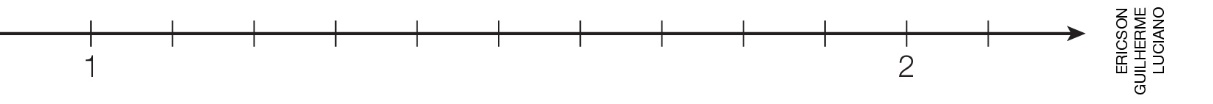 3. Analise a igualdade em cada caso e marque V para sentença verdadeira ou F para sentença falsa.(    )  	 (    ) (    ) (    ) (    ) 4. Se 3 kg de arroz equivalem ao preço de  kg de arroz acrescido de R$ 3,50, quanto custa 1 kg desse arroz? 5. O tratamento para tosse, que um médico prescreveu, exige tomar 5 mL de um xarope diariamente, por 30 dias.a) Quantos dias vai durar um frasco de xarope com 50 mL?b) Quantos frascos iguais a esse devem ser comprados para o tratamento completo?6. Preencha a fração de hora que corresponde aos minutos apresentados a seguir.a) 10 minutos equivalem a _____ de hora.b) 20 minutos equivalem a _____de hora.c) 30 minutos equivalem a _____de hora.d) 45 minutos equivalem a _____de hora.7. Na malha quadriculada a seguir, as regiões pintadas de cinza representam os estandes de livros em uma bienal.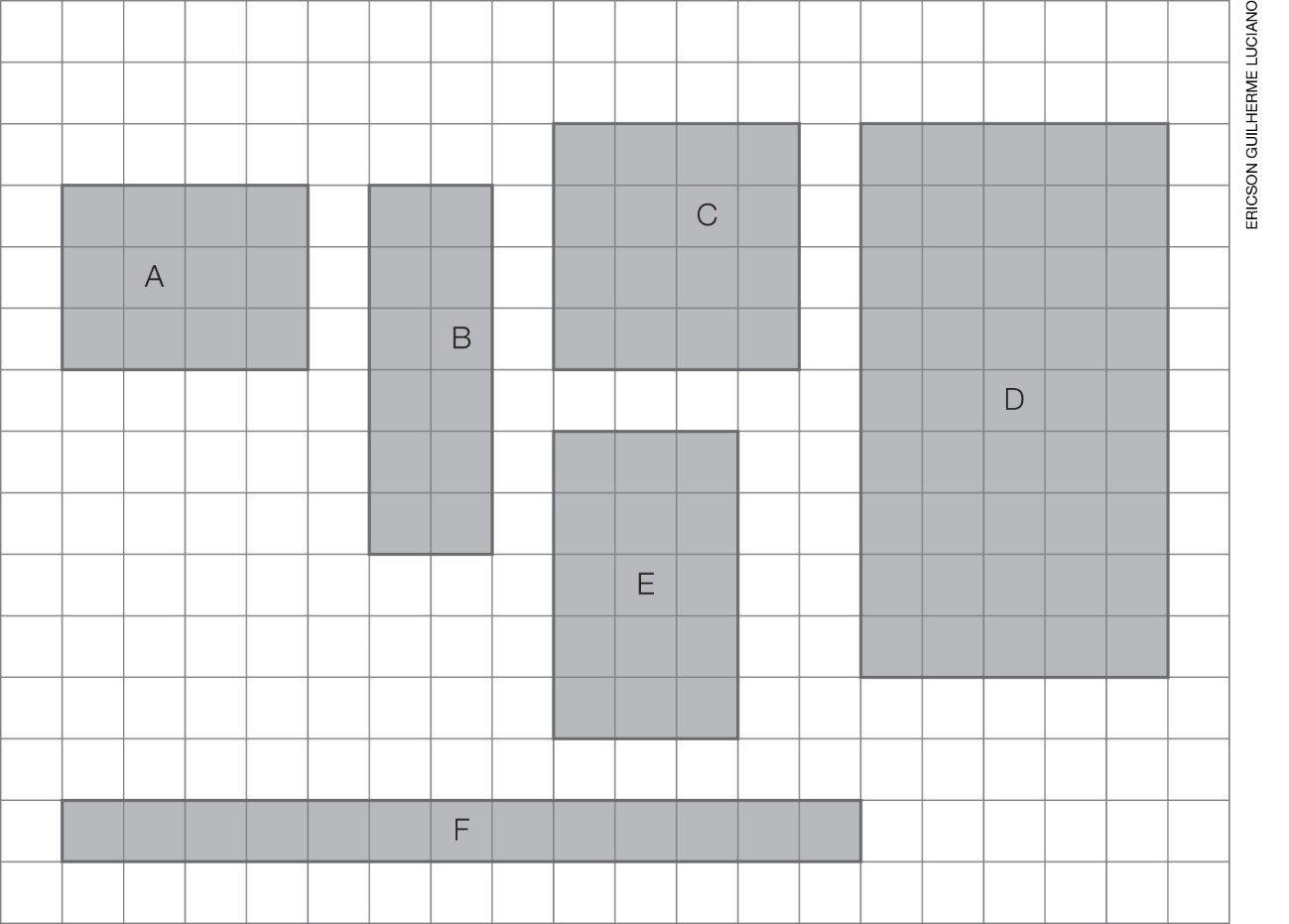 Sabendo que cada quadrinho representa 1 metro quadrado, responda.a) Quais são os espaços que apresentam o mesmo perímetro?__________________________________________________________________________b) Quais são os espaços que apresentam a mesma área? __________________________________________________________________________c) As áreas dos espaços de mesmo perímetro são iguais?__________________________________________________________________________d) Os perímetros dos espaços de mesma área são iguais?__________________________________________________________________________8. Guilherme guarda suas miniaturas em um baú. Ele tem as miniaturas de 10 carrinhos, 5 super-heróis e 5 animais. a) Calcule a probabilidade de Guilherme sortear, aleatoriamente, a miniatura de um animal.b) Calcule a probabilidade de Guilherme sortear, aleatoriamente, a miniatura de um super-herói.9. Na escola de Joaquim existe o “Projeto de xadrez”. Em 2017, 57 alunos participaram desse projeto. No campeonato interescolar de xadrez de 2017,  dos alunos participantes desse projeto competiram. Quantos alunos competiram nesse campeonato?10. Um galão tem capacidade para  de litros de água e está cheio. Em uma manhã foi consumido  litro de água. Qual é a fração que representa a quantidade de água que sobrou no galão, em litros?a)  Lb)  Lc)  Ld)  L11. Uma pessoa produz, em média, 800 gramas de lixo por dia. Em um ano, quantos quilogramas de lixo essa pessoa produzirá?a) 292 000 kgb) 2 920 kgc) 292 kgd) 29,2 kg12. Soraia e sua prima compraram um bolo para o café da tarde. Esse bolo foi dividido em 10 partes iguais e elas consumiram 5 dessas partes. Qual é o percentual que representa a parte do bolo consumido por elas?a) 50%b) 25%c) 10%d) 5%13. A caixa cúbica mostrada a seguir será totalmente preenchida com cubinhos.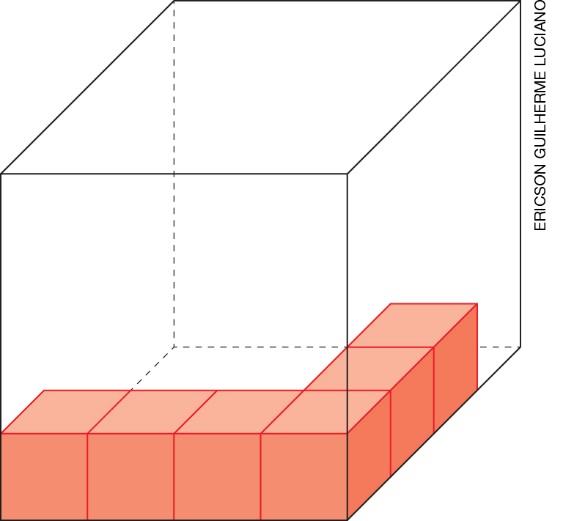 Quantos cubinhos faltam para completar totalmente a caixa?a) 48b) 57c) 58d) 6414. Rogério comprou  de kg de tomate e precisou comprar mais  de kg de tomate. Quantos quilogramas de tomate ele comprou ao todo?a)  kgb)  kgc)  kgd)  kg15. Em uma lanchonete são vendidos combos de lanche e bebida. A proprietária da lanchonete fez um levantamento das opções escolhidas durante um mês e organizou os dados na tabela a seguir.Pedidos de combos durante o mês de janeiro de 2017				Fonte: Anotações da proprietária da lanchonete.Quantos lanches com suco foram vendidos durante esse mês?a) 20b) 33c) 45d) 98NOME: __________________________________________________________________TURMA: ________________________________________ DATA: ____________________Dois terçosTrês quartosCinco sextosCinco décimosUm quinto                                 BebidaLancheSucoRefrigeranteBauru2011Cachorro-quente3345Hambúrguer4550